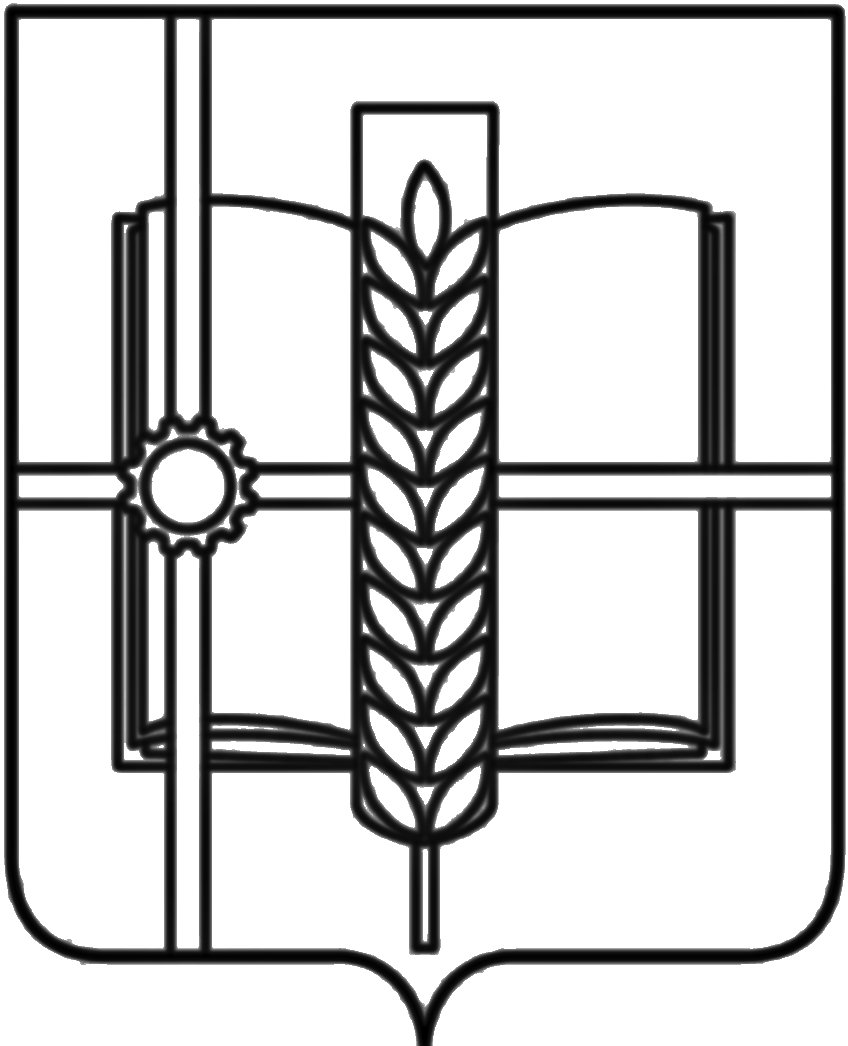 РОССИЙСКАЯ ФЕДЕРАЦИЯРОСТОВСКАЯ ОБЛАСТЬЗЕРНОГРАДСКИЙ РАЙОНМУНИЦИПАЛЬНОЕ ОБРАЗОВАНИЕ«Зерноградское городское поселение»АДМИНИСТРАЦИЯ ЗЕРНОГРАДСКОГО ГОРОДСКОГО ПОСЕЛЕНИЯРАСПОРЯЖЕНИЕот 14.02.2024 № 21   г. ЗерноградОб объявлении конкурса на включение в кадровый резерв Администрации Зерноградского городского поселения В соответствии с Положением о кадровом резерве для замещения вакантных должностей муниципальной службы в Администрации Зерноградского городского поселения и должностей руководителей муниципальных предприятий и учреждений Зерноградского городского поселения, в отношении которых функции и полномочия учредителя осуществляет Администрация Зерноградского городского поселения, утвержденным постановлением Администрации Зерноградского городского поселения от 16.02.2022 № 74, распоряжением Администрации Зерноградского городского поселения от 22.02.2022 № 46 «Об организации проведения в Администрации Зерноградского городского поселения конкурсов на замещение вакантной должности муниципальной службы и на включение в кадровый резерв»:1. Объявить конкурс на включение в кадровый резерв для замещения вакантных высших, ведущих и старших должностей муниципальной службы в Администрации Зерноградского городского поселения и должностей руководителей муниципальных предприятий и учреждений Зерноградского городского поселения, в отношении которых функции и полномочия учредителя осуществляет Администрация Зерноградского городского поселения. 2. Утвердить текст объявления  согласно приложению.3. Главному специалисту (по работе с  общественностью, ОТОС и СМИ) Барановой М. И. разместить объявление по проведению конкурса на официальном сайте Администрации Зерноградского городского поселения в информационно-телекоммуникационной сети «Интернет» и на официальном аккаунте муниципалитета в  социальных сетях.4. Контроль за исполнением настоящего постановления оставляю за собой.Заместитель главы АдминистрацииЗерноградского городского поселения                                             В.О. МалышеваПриложение к постановлению АдминистрацииЗерноградского городского поселенияот 14.02.2024 № 21ОБЪЯВЛЕНИЕо приеме документов для участия в конкурсе на включение в кадровый резерв для замещения вакантных должностей муниципальной службы в Администрации Зерноградского городского поселения и должностей руководителей муниципальных предприятий и учреждений Зерноградского городского поселенияАдминистрация Зерноградского городского поселения объявляет конкурс на включение в кадровый резерв для замещения высших, ведущих и старших должностей муниципальной службы и должностей руководителей муниципальных предприятий и учреждений, в отношении которых функции и полномочия учредителя осуществляет Администрации Зерноградского городского поселения согласно приложению.Требования, предъявляемые к претендентам на включение в кадровый резерв для замещения вакантных: высших должностей муниципальной службыа) знание государственного языка Российской Федерации (русского языка);    правовые знания основ Конституции Российской Федерации, Федерального закона от 06.10.2003 № 131-ФЗ «О местном самоуправлении в Российской Федерации», Федерального закона от 02.03.2007 № 25-ФЗ «О муниципальной службе в Российской Федерации», законодательства о противодействии коррупции.б) умение руководить подчиненными, эффективно планировать работу и контролировать ее выполнение, оперативно принимать и реализовывать управленческие решения, вести деловые переговоры с представителями государственных органов, органов местного самоуправления, организаций, соблюдать этику делового общения при взаимодействии с гражданами, работать на компьютере, в том числе в сети «Интернет», работать в информационно-правовых системах.ведущих должностей муниципальной службыа) знание государственного языка Российской Федерации (русского языка);правовые знания основ Конституции Российской Федерации, Федерального закона от 06.10.2003 № 131-ФЗ «О местном самоуправлении в Российской Федерации», Федерального закона от 02.03.2007 № 25-ФЗ «О муниципальной службе в Российской Федерации», законодательства о противодействии коррупции.б) умение руководить подчиненными, эффективно планировать работу и контролировать ее выполнение, оперативно принимать и реализовывать управленческие решения, вести деловые переговоры с представителями государственных органов, органов местного самоуправления, организаций, соблюдать этику делового общения при взаимодействии с гражданами, работать на компьютере, в том числе в сети «Интернет», работать в информационно-правовых системах;старших должностей муниципальной службы а) знание государственного языка Российской Федерации (русского языка);    правовые знания основ Конституции Российской Федерации, Федерального закона от 06.10.2003 № 131-ФЗ «О местном самоуправлении в Российской Федерации», Федерального закона от 02.03.2007 № 25-ФЗ «О муниципальной службе в Российской Федерации», законодательства о противодействии коррупции.б) умение работать на компьютере, в том числе в сети «Интернет», работать в информационно-правовых системах;должностей руководителей муниципальных предприятий и учрежденийа) Знание: - отраслевой специфики предприятия;- основ гражданского, трудового, налогового, законодательств;- основ управления предприятием, финансового аудита и планирования;- знание государственного языка Российской Федерации (русского языка);б) умение: умение руководить подчиненными, оперативного принятия и реализации решений, обеспечения исполнения поставленных задач, эффективно планировать работу и контролировать ее выполнение, оперативно принимать и реализовывать управленческие решения, работать на компьютере, в том числе в сети «Интернет», работать в информационно-правовых системах.Лица, изъявившие желание участвовать в конкурсе, представляют в конкурсную комиссию следующие  документы:1. Собственноручно написанное заявление на имя главы Администрации Зерноградского городского поселения (по форме согласно приложению № 1 к  Положению*).2. Собственноручно заполненную и подписанную анкету с приложением фотографии размером 3х4 (по форме согласно приложению № 5 к Положению).3. Документ, удостоверяющий личность (паспорт).4. Справку-объективку (по образцу согласно приложению № 6 к Положению).5. Документы, подтверждающие профессиональное образование, квалификацию, прохождение переподготовки, повышения квалификации (представляются подлинники или копии, заверенные кадровой службой по месту работы либо нотариально).6. Копию трудовой книжки и (или) сведения о трудовой деятельности (статья 66.1 Трудового кодекса Российской Федерации).7. Отзывы (рекомендации) 2-3 специалистов, знающих кандидата по совместной работе более 1 года (по форме согласно приложению № 2 к Положению) – при самовыдвижении. 8. Рекомендации (по форме согласно приложению № 4 к Положению) – при рекомендации органов, организаций, учреждений.9. Согласие на обработку персональных данных (по форме согласно приложению № 7 к Положению).10. Медицинское заключение о состоянии здоровья, выданное медицинским учреждением по месту жительства (обслуживания) № 001-ГС/у (утверждена приказом Минздравсоцразвития РФ от 14.12.2009 N 984н) – для кандидата на муниципального служащего.          Муниципальные  служащие представляют документы по пп 1., 2., 9.Документы для участия в конкурсе принимаются по адресу: 347740, г.Зерноград, ул. Мира,16, Администрация Зерноградского городского поселения, в кабинетах № 106, 110/1, телефон: 886341790, факс: 886342590, e-mail: zernograd.poselenie@yandex.ru, понедельник -  пятница с 8.00 до 16.00 часов, перерыв на обед с 12.00 до 13.00.  	Прием заявлений и прилагаемых документов осуществляется с  19.02.2024 по 15.03.2024 года включительно. 	Несвоевременное представление документов, представление их в неполном объеме без уважительной причины или с нарушением правил оформления является основанием для отказа гражданину в их приеме.    Конкурс проводится в два этапа:	1 этап - конкурс документов 	При проведении конкурса документов конкурсная комиссия оценивает претендентов на основании представленных документов об образовании, о прохождении государственной или муниципальной службы, осуществлении другой трудовой деятельности, устанавливает соответствие кандидатов квалификационным требованиям по вакантной должности, утверждает список кандидатов, допущенных к участию в конкурсе.	2 этап - состоит из двух частей: тестирование и индивидуальное собеседование  с претендентами, проводится в один день.	Место проведения конкурса: здание Администрация Зерноградского городского поселения,  расположенное по адресу: г.Зерноград, ул. Мира,16.	Предполагаемая дата проведения конкурса	1 этап конкурса "22" марта 2024 г. в 9.00 часов в Администрации Зерноградского городского поселения, каб. № 106.;	2 этап конкурса "29" марта 2024 г. в 9.00 часов в Администрации Зерноградского городского поселения, каб. № 106.;	Документы претендентов на должности муниципальной службы, не допущенных к участию в конкурсе, и кандидатов, участвовавших в конкурсе, могут быть им возвращены по письменному заявлению в течение трех лет со дня завершения конкурса.* Положение о кадровом резерве для замещения вакантных должностей муниципальной службы в Администрации Зерноградского городского поселения и должностей руководителей предприятий и учреждений Зерноградского городского поселения  утверждено постановлением Администрации Зерноградского городского поселения от 16.02.2022 № 74 (https://admzernograd.ru/index.php/administratsiya/munitsipalnaya-sluzhba/kadrovyj-rezerv) Приложение к объявлениюНаименование должностиКвалификационные требования к образованиюКвалификационные требования к стажуУсловия прохождения службыВысшие должностиВысшие должностиВысшие должностиВысшие должностиЗаместитель главы Администрации Зерноградского городского поселенияНаличие высшего образования не ниже уровня специалитета, магистратуры по направлению подготовки (специальности): «Государственное и муниципальное управление», «Менеджмент», «Управление персоналом», «Юриспруденция», «Градостроительство», «Архитектура», «Городское строительство и хозяйство»,  «Промышленное и гражданское строительство», «Строительство и эксплуатация зданий и сооружений», «Строительство».  Наличие стажа муниципальной службы не менее четырех лет или стажа работы по специальности, направлению подготовкиТрудовой договор заключается на срок полномочий главы Администрации Зерноградского городского поселенияВедущие должностиВедущие должностиВедущие должностиВедущие должностиГлавный бухгалтер Наличие высшего образования не ниже уровня специалитета, бакалавриата по направлению подготовки (специальности): «Государственное и муниципальное управление», «Менеджмент», «Финансы и кредит», «Экономика», «Банковское дело», «Налоги и налогообложение», «Бухгалтерский учет, анализ и аудит»  «Экономика и управление», «Экономика и бухучет».без предъявления требования к стажу муниципальной службы или стажу работы по специальности, направлению подготовки  (наличие такого стажа предподчтительно) Трудовой договор заключается на срок полномочий главы Администрации Зерноградского городского поселения Заведующий секторомНаличие высшего образования не ниже уровня специалитета, бакалавриата по направлению подготовки (специальности): «Государственное и муниципальное управление», «Менеджмент», «Финансы и кредит», «Экономика», «Юриспруденция», «Банковское дело», «Налоги и налогообложение», «Бухгалтерский учет, анализ и аудит»  «Экономика и управление», «Экономика и бухучет».без предъявления требования к стажу муниципальной службы или стажу работы по специальности, направлению подготовки  (наличие такого стажа предподчтительно) Трудовой договор заключается на неопределенный срокСтаршие должностиСтаршие должностиСтаршие должностиСтаршие должностиГлавный специалист-юрист  Ведущий специалист-юрист Наличие  среднего профессионального юридического образования, высшего юридического образования - специалитета, бакалавриата по направлению подготовки (специальности): «Юриспруденция», «Юрист»без предъявления требования к стажу муниципальной службы или стажу работы по специальности, направлению подготовки  (наличие такого стажа предподчтительно) Трудовой договор заключается на неопределенный срокГлавный специалист  Ведущий специалист Наличие  среднего профессионального образования, высшего образования - специалитета, бакалавриата по направлению подготовки (специальности): «Государственное и муниципальное управление», «Менеджмент», «Бухгалтерский учет, анализ и аудит», «Экономика», «Управление персоналом», «Образование и педагогические науки», «Организация работы с молодежью», «Культура и искусство», «Реклама», «Журналистика», «Медиакоммуникации», «Политология», «Социология», «Психология»,   «Социальная   работа», «Организация  работы  с  молодежью»,  «Филология» или иные специальности и направления подготовкибез предъявления требования к стажу муниципальной службы или стажу работы по специальности, направлению подготовки  (наличие такого стажа предподчтительно) Трудовой договор заключается на неопределенный срокРуководители муниципальных предприятий и учреждений Руководители муниципальных предприятий и учреждений Руководители муниципальных предприятий и учреждений Руководители муниципальных предприятий и учреждений Директор учреждения Наличие  среднего профессионального образования, высшего образования - специалитета, бакалавриата по направлению подготовки (специальности): «Государственное и муниципальное управление», «Культура и искусство», «Педагогическое образование», «Реклама и связи с общественностью», «Издательское дело», «Журналистика», «Медиакоммуникации», «Политология», «Социология», «Психология»,       «Психолого-педагогическое образование», «Социальная работа», «Организация  работы  с  молодежью»,  «Профессиональное  обучение  (по отраслям)», «Филология» или иные специальности и направления подготовкиНаличие стажа работы по специальности, направлению подготовки не менее двух лет, а для граждан, имеющих дипломы специалиста или магистра с отличием, в течение трех лет со дня выдачи диплома - не менее одного года стажа муниципальной службы или стажа работы по специальности, направлению подготовки;Трудовой договор заключается на срок до 5 летДиректор предприятияНаличие  среднего профессионального образования, высшего образования - специалитета, бакалавриата по направлению подготовки (специальности): «Государственное и муниципальное управление», «Юриспруденция», «Жилищное хозяйство и коммунальная инфраструктура», «Строительство», «Безопасность жизнедеятельности», «Городское строительство и хозяйство» «Агроинженерия», «Градостроительство», «Архитектура», «Теплоэнергетика и теплотехника», «Электроэнергетика и электротехника», «Технологические машины и оборудование», «Землеустройство и кадастры», «Землеустройство», «Земельный кадастр», «Экономика и управление на предприятии (по отраслям)» или иные специальности и направления подготовкиНаличие стажа работы по специальности, направлению подготовки не менее двух лет, а для граждан, имеющих дипломы специалиста или магистра с отличием, в течение трех лет со дня выдачи диплома - не менее одного года стажа муниципальной службы или стажа работы по специальности, направлению подготовки;Трудовой договор заключается на срок до 5 лет